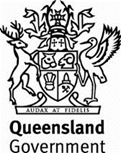 Annexure MRS14.1 (March 2022)Annexure MRS14.1 (March 2022)Annexure MRS14.1 (March 2022)Road FurnitureRoad FurnitureRoad FurnitureSpecific Contract RequirementsSpecific Contract RequirementsSpecific Contract RequirementsContract Number Contract Number Note:Clause references within brackets in this Annexure refer to Clauses in the parent Specification MRS14 unless otherwise noted.Clause references within brackets in this Annexure refer to Clauses in the parent Specification MRS14 unless otherwise noted.Clause references within brackets in this Annexure refer to Clauses in the parent Specification MRS14 unless otherwise noted.Regulatory, warning and hazard signsMethod of measurement for supply (Clause 2.3.1)Regulatory, warning and hazard signsMethod of measurement for supply (Clause 2.3.1)Regulatory, warning and hazard signsMethod of measurement for supply (Clause 2.3.1)The supply of regulatory, warning and hazard signs shall be measured byMethod A (lump sum)Method B (each by sign type)Method of measurement for installation (Clause 2.3.2)Method of measurement for installation (Clause 2.3.2)Method of measurement for installation (Clause 2.3.2)The installation of regulatory, warning and hazard signs shall be measured byMethod A (lump sum)Method B (each by number of posts)List of regulatory, warning and hazard signs (method A only) (Table 2.1,
Clauses 2.3.1 and 2.3.2)The following is a list of the regulatory, warning and hazard signs required under the Contract.Sign NumberSign TypeQuantity requiredQuantity requiredTotalNumber of PostsDirection and information signsMethod of measurement for supply (Clause 2.3.3)Direction and information signsMethod of measurement for supply (Clause 2.3.3)Direction and information signsMethod of measurement for supply (Clause 2.3.3)The supply of direction and information signs shall be measured byMethod A (lump sum)Method B (square metres)Method of measurement for installation (Clause 2.3.4)Method of measurement for installation (Clause 2.3.4)Method of measurement for installation (Clause 2.3.4)The installation of direction and information signs shall be measured byMethod A (lump sum)Method B (each by sign number)Method C (each by sign size)List of direction and information signs (Table 2.1, Clauses 2.3.3 and 2.3.4)The following is a list of the direction and information signs required under the Contract.Sign NumberWidth
(mm)Depth
(mm)Location of Sign Faces DetailsGrids (Clause 2.3.5)Item numbers for the grids shall apply in the locations stated below. The required details of each grid shall be as stated in Clause 9 of Annexure MRTS14.1Item NumberReference Location